          2020-2021 EĞİTİM ÖĞRETİM YILI  ÖĞRETMEN AYŞE İHSAN  ANAOKULUEKO-OKULLAR PROGRAMI “ÇÖP VE ATIK” KONUSU2.DÖNEM RAPORU   2020-2021 Eğitim yılı 2.Dönem (Şubat Mart Nisan Mayıs Haziran) boyunca okulumuzda Eko Okul Projesi kapsamında yapmış olduğumuz etkinlik ve faaliyetler aşağıda detaylı bir şekilde anlatılmıştır..1.ŞUBATETKİNLİKLERİ ; *”Kendi Kağıdımızı Kendimiz Yapalım” etkinliğinin uygulandı. Her sınıf eski gazeteleri kullanarak Geri Dönüşümle kağıt üretti. Yapılan Kağıtlara resimler çizilerek okul panosunda sergilendi. Süreç okulun instagram hesabında da  paylaşıldı.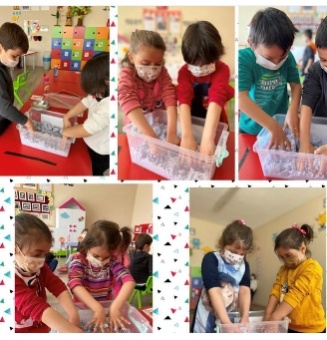 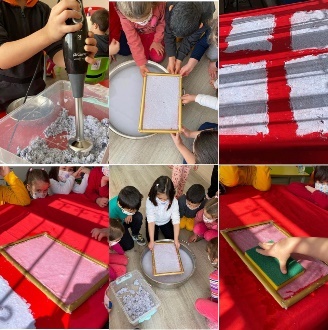 *Atık Grafiği Oluşturulması-Öğrenciler tarafından evden getirilen atıklar ayrıştırıldı. Getirilen atık sayıları grafiği tutuldu.Atıklar geri dönüşüme gönderildi.Ve Eko-okul panosunda sergilendi.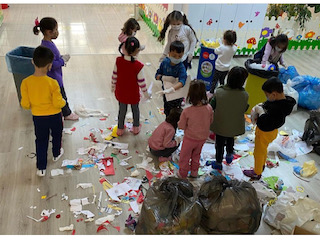 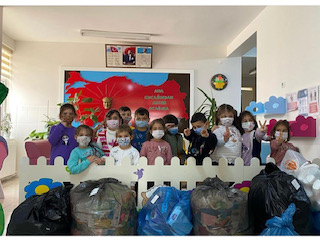 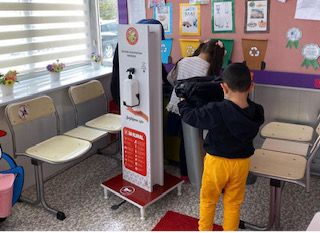 ***Artık materyaller kullanılarak yeni ritim aletleri yapıldı.- Sınıflarda yapılan ritim aletleri ile ritim etkinlikleri yapıldı.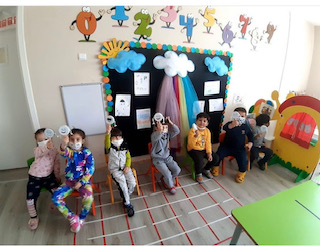 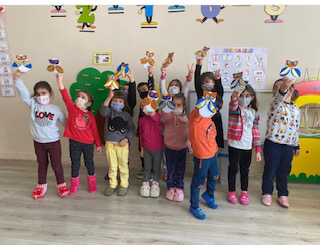 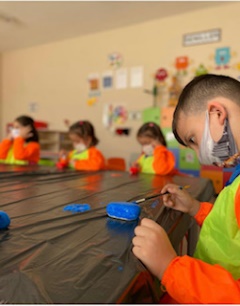 ***Mini Organik Bahçemizde Neler Oluyor? Çalışmasının devamının sağlandı. Bahçede toprak çalışması yapıldı.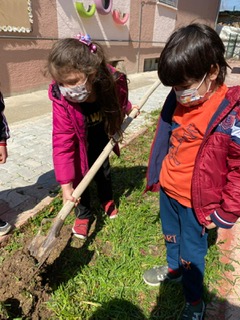 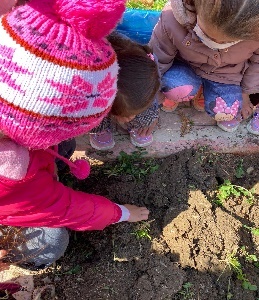 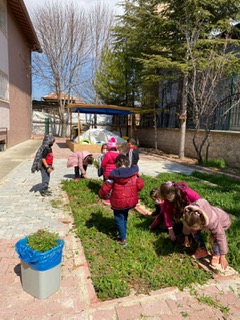 ***Eko-Kitaplıktan bir kitap seçildi ve her sınıfta okundu. Kitabın karakterleri drama yöntemi ile canlandırıldı.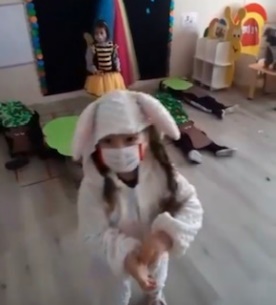 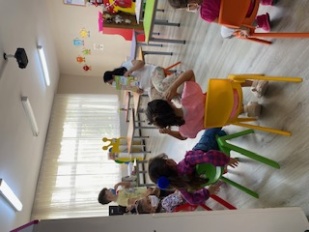 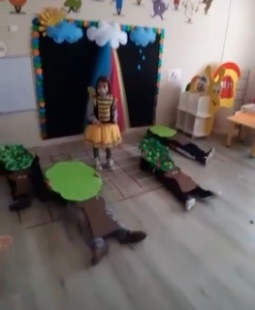 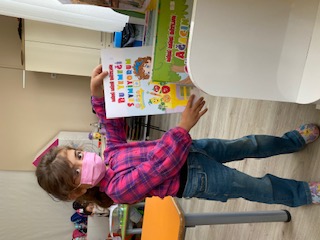 **Şubat ayının en temiz ve düzenli sınıfı seçildi. En temiz ve düzenli sınıfı Minik Serçeler sınıfımız seçildi.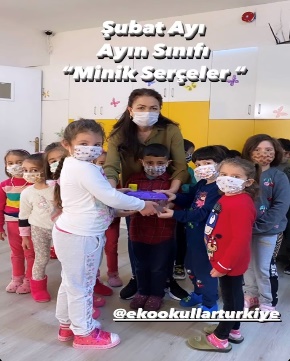 2 MART ETKİNLİKLERİ**Belirlenen günlerde Öğrencilerin getirdikleri ayrıştırılabilen atıkların geri dönüşüm kontrol formu kullanılarak öğretmenler tarafından takip edildi.Ayrıştırılan atık miktarları hesaplandı.Tüm okulun ve ailelerin Sıfır Atık Günü ile ilgili düzenlenen afişler ileBilgilendirildi.-Sıfır Atık Günü Dedektifleri seçildi.Muaz Yalçın, Ali Mete Arslan, Elif Gültekin, -Dedektiflerin Gün içinde Çöp-Atık kontrolünü sağlandı.-Sıfır Atık Gününde farkındalık yaratmak amacı ile çekilen fotoğraf ve videoları çekildi. Okul sosyal medya hesaplarında yayınlandı.Uzaktan eğitimde Su tasarrufu ile ilgili sanat etkinlik çalışmaları yapıldı. Evlerdesergilendi.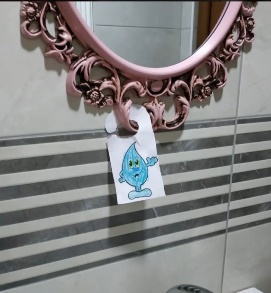 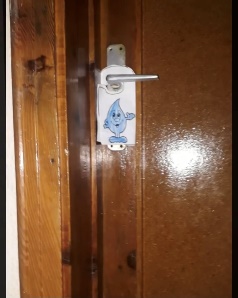 -Ormanlarımızın Önemi konulu kavram haritası çalışması tüm sınıflarda uygulandı. okulda kamp yapıldı.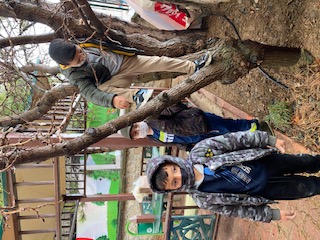 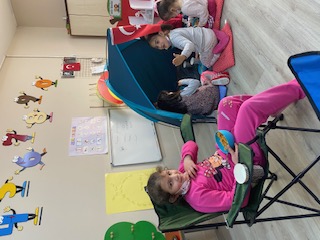 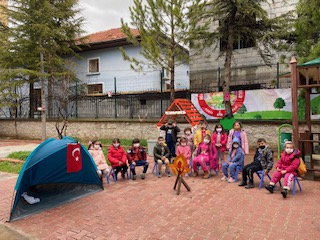 -Tohumdan Fidana Fidandan Ağaca adlı şarkı sınıf Öğretmeni tarafından tüm sınıflara öğretildi.*”Taştan Ritim Aletine” adlı etkinliğin sınıflarda uygulanması-Öğrencilerin aileleri ile dışarıda bulup getirdikleri taşlar boyandı.-Boyanan taşlar ritim aleti olarak kullanıldı.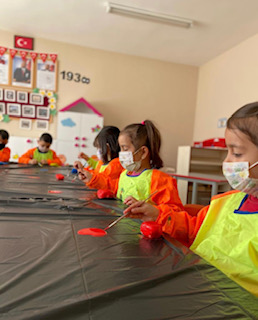 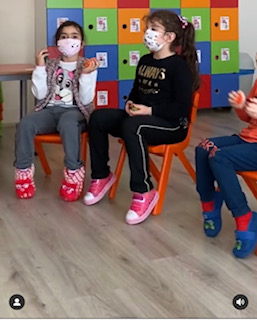 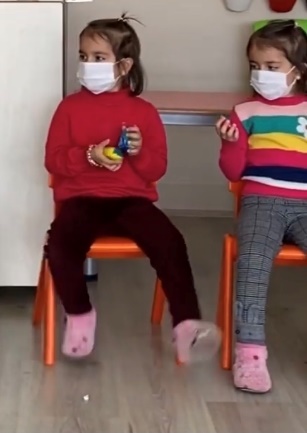 Kirli ve temiz toprakta çimlenme deneyi yapıldı. Öğrenciler deney süreci ile ilgili gözlemleri ile ilgili sohbetler edildi.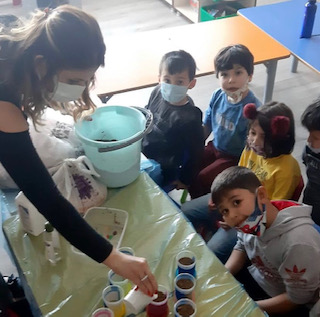 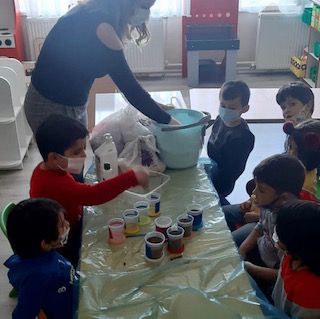 *”Atık Malzemelerden Geometrik Şekiller” adlı etkinliğin tüm sınıflarda uygulandı. Şekiller panoda sergilendi.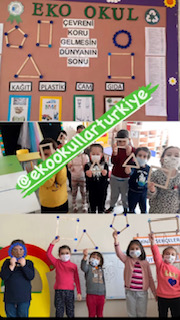 Eko-Kitaplık Kontrolünün Sağlanması için kitaplık kontrol edilip sınıfta kütüphane oluşturuldu.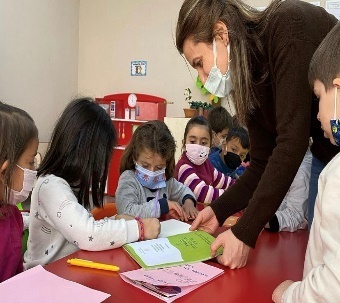 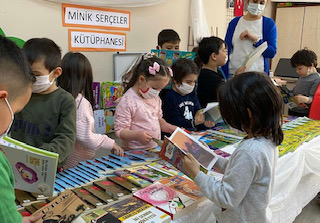 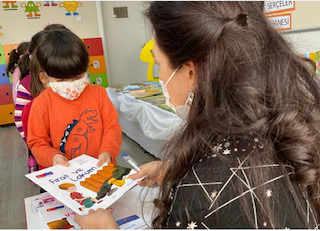 Mart ayının en temiz ve düzenli sınıfı minik yıldızlar sınıfı seçildi.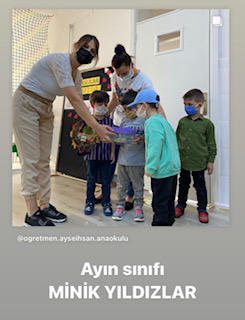 3 NİSAN AYI ETKİNLİKLERİ*Aile katılımının düzenli olarak desteklenmesi için evde biriktirlilen atıklar ayrıştırılıp, geri dönüşüm için fabrikaya gönderildi.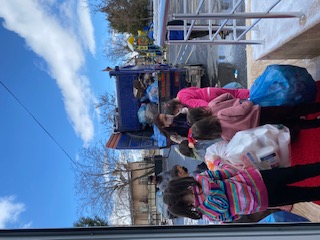 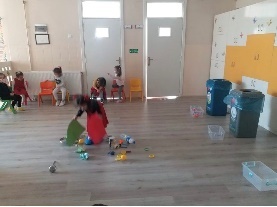 ** uzaktan eğitim sürecinde Artık Materyallerden Kıyafet Tasarlama Etkinliği yapıldı. Yapılan kıyafetler sosyal medya hesaplarından sınıf öğretmenleri ile paylaşıldı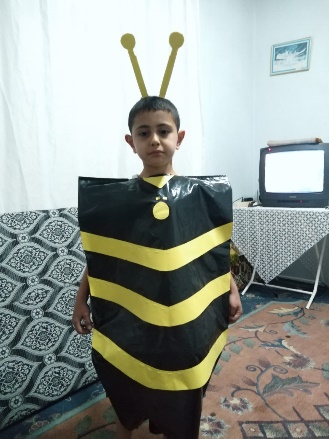 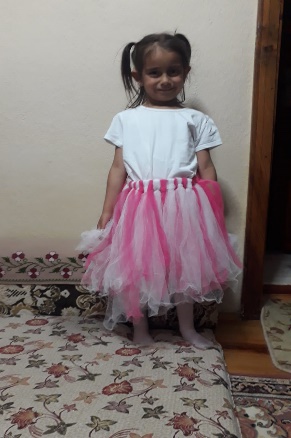 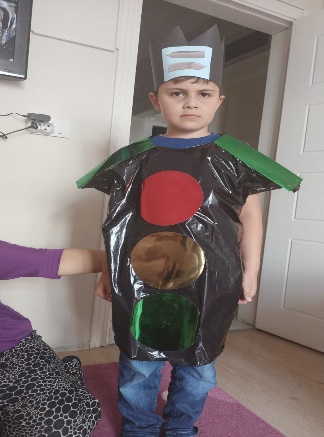 *Okul bahçesinde ağaçları ve çiçekleri sulamak amacıyla yağmur suyunu toplama çalışması yapıldı.-Okul bahçesinin belirli yerlerine kaplar yerleştirildi.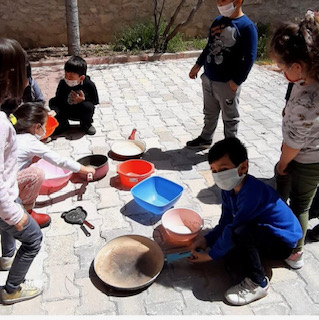 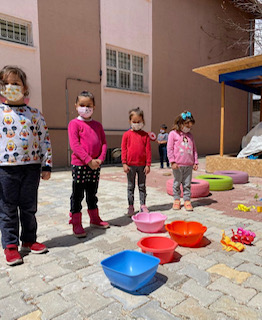 **Domatesim Çeri Etkinliğinin Uygulanması için sınıfta saksılara fideler ekildi.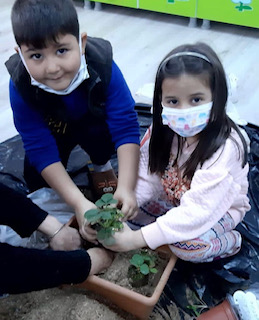 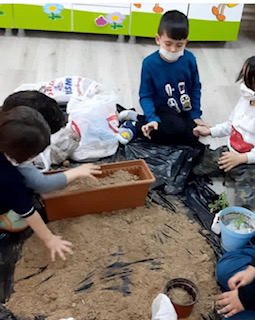 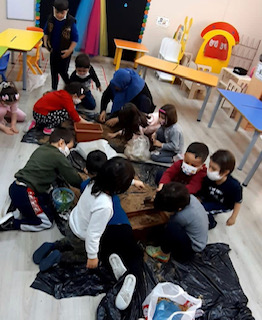 **23 Nisan Ulusal Egemenlik ve Çocuk Bayramı Kutlamaları ve etkinlikleri uzaktan eğitim olarak sosyal medya üzerinden yapılıp fotolar atıldı.Dünya Çocuklarının Temiz Bir Dünyadaki Mutlu Yüzleri” adlı çalışma yapıldı.Sosyal medya hesaplarda paylasıldı.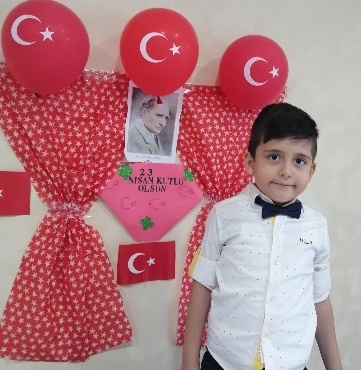 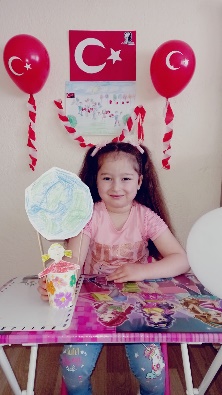 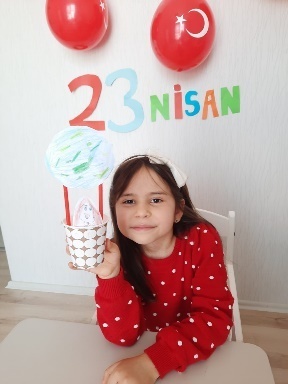 **Minik Dedektifler İş Başında adlı etkinlik kapsamında okuldaki ve okul bahçesindeki çöp ve atıklar toplanarak ayrıştırılır.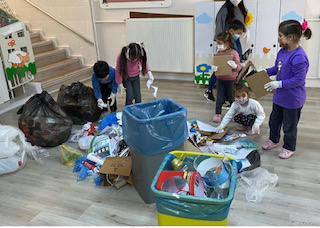 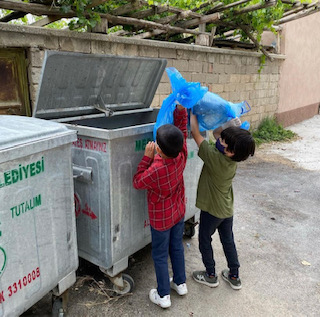 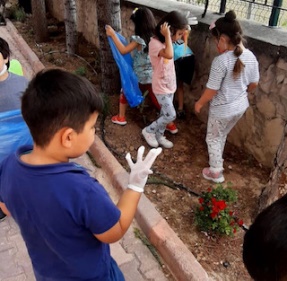 *Nisan ayının en temiz ve düzenli sınıfı  kır çiçekleri sınıfımız seçildi.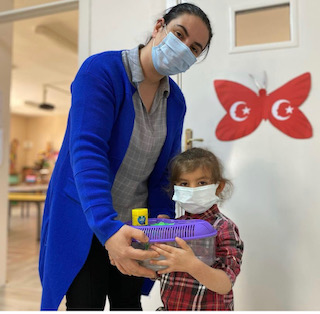 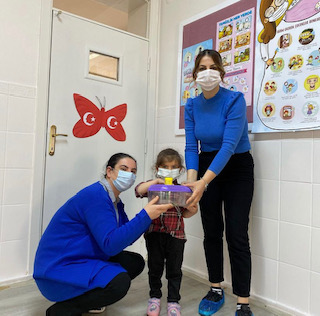 *Mini Organik Bahçemizde Neler Oluyor? Çalışmasının devamının sağlanması içim çiçek ekildi avakoda çimlendirildi bitkiler sulanım bakım yapıldıyapıldı.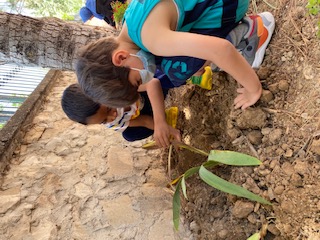 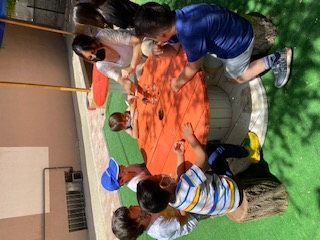 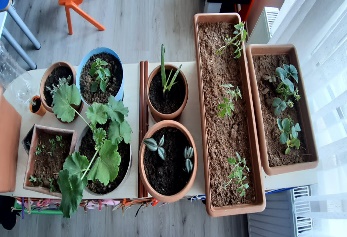 *Eko-Kitaplıktan “Atık mı Hiç Dert Değil!” adlı kitap seçilip ve tüm sınıflardaokundu.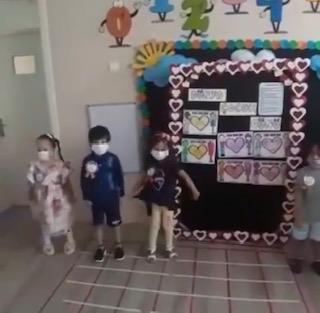 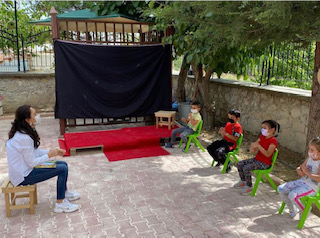 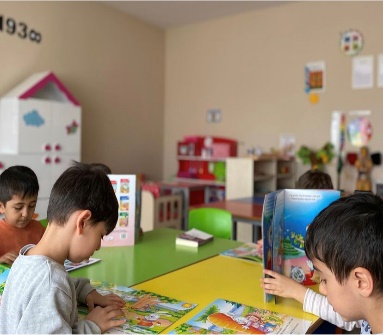 4. MAYIS AYI ETKİNLİKLERİAile katılımının düzenli olarak desteklenme konusunda yazılar gönderilerek evde atık biriktirilip okula göndermeleri sağlandı.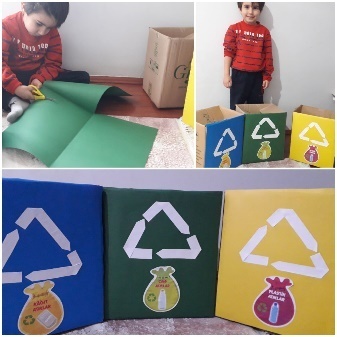 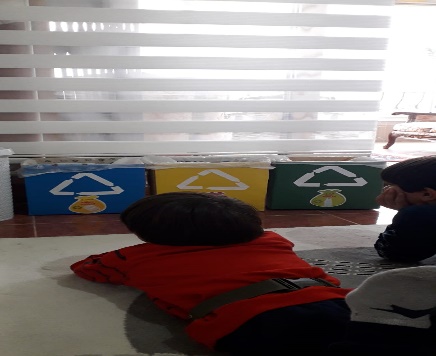 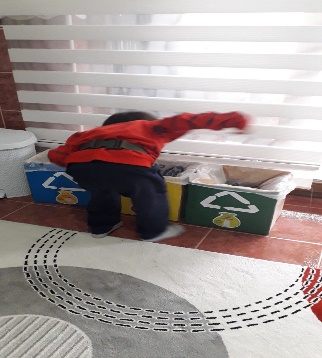 *Aile Katılımı Etkinliği: Evdeki Atık Malzemelerin Kullanılarak OyuncağaÇevrilmesi etkinliği tüm okul öğrencileri tarafından uygulandı.** dünyanın bir dili olsa şarkısı öğrenilip tüm okulca dinlendi.*** ”Atık mı? Hiç Dert Değil” Temalı Yıl Sonu Sergisi Düzenlendi.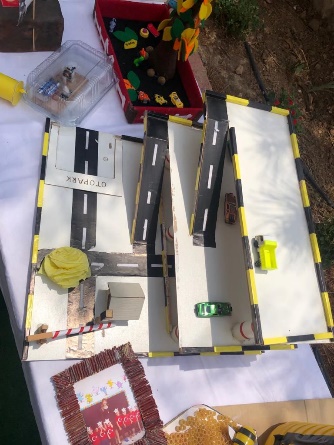 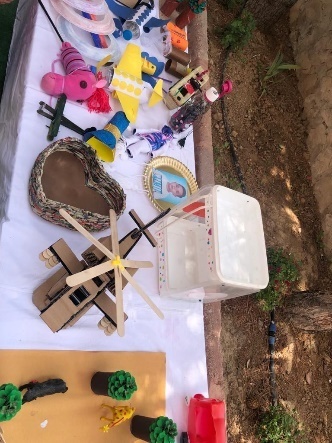 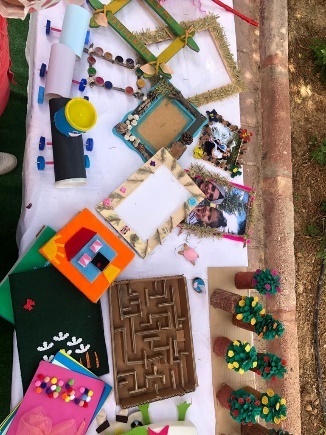 *****Mayıs ayının en temiz ve düzenli sınıf gökkuşağı sınıfı seçildi.ı             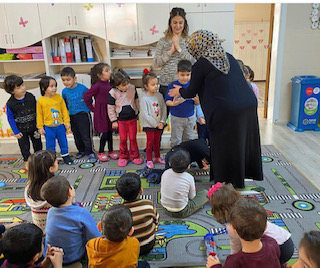 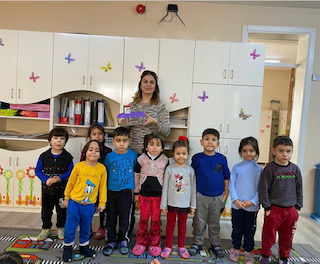 5. HAZİRAN AYI ETKİNLİKLERİ*Okulda toplanan atık kağıt ve piller ile ilgili grafiklerin hazırlanıp çocuklara ve velilere duyuruldu. Toplanan atıklar ilgili kuruluşlara göndermek için paket yapılıp iletildi.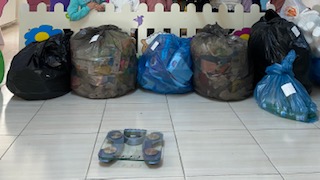 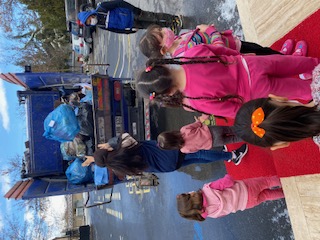 ** Çevre haftası ile ilgili anketler oluşturulup hazırlanan anketler mahelle sakinleri ile dolduruldu.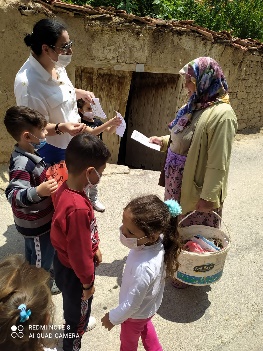 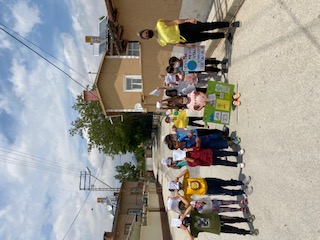 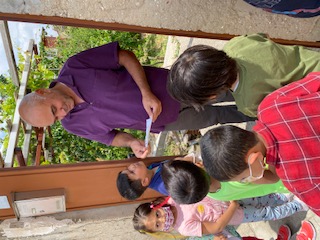 *** atıklarla tasarlanan kostüm defilesi yapıldı. Sosyal medya hesaplarında yayınlandı.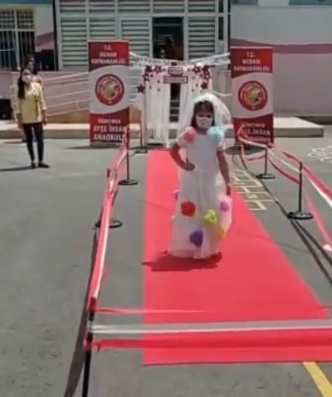 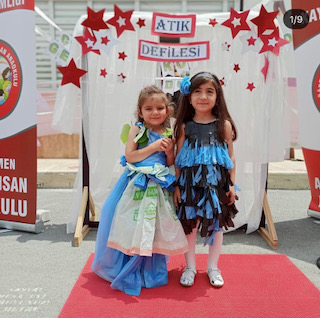 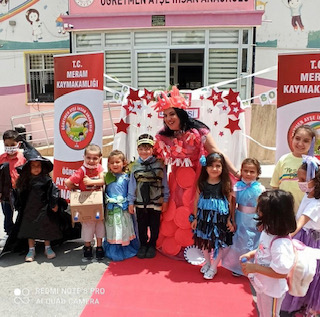 Seden Öz                                                                                 Songül KabaKoordinatör Öğretmen                                                       Koordinatör ÖğretmenZeynep ÇayırOkul Müdürü